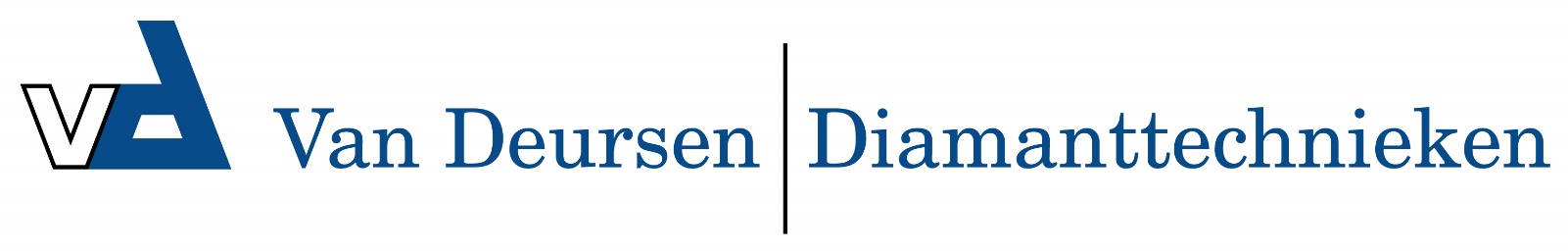 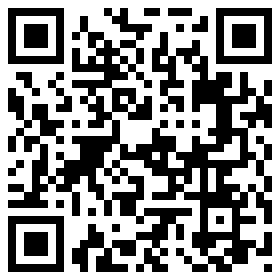 Quadro 800 TS T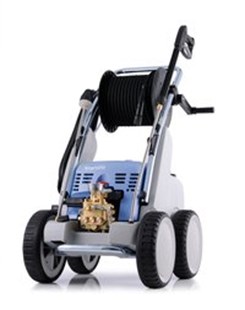 Maximum pompdruk: 270 barWerkdruk: regelbaar tot 250 barWaterdebiet: 13.5 liter/minMotorvermogen: 7500 WattAansluitwaard 400V 12 A 50 HzMotortoerental: 1400 tpmSproeiergrootte: 2504 VuilfreesSproeiergrootte: 04 VlakfreesMaximum temperatuur toegevoegd water: 60 °CLengte hogedrukslang: 20 meter op geïntegreerde slangtrommelMogelijkheid om reinigingsmiddel te gebruiken